(Thí sinh không được sử dụng tài liệu)Họ, tên thí sinh:..................................................................... Số báo danh: .........................Câu 1: Trong một chu kì, đi từ trái sang phải tính chất các nguyên tố biến đổi như thế nào?	A. Tính kim loại và tính phi kim đều giảm	B. Tính kim loại tăng dần đồng thời tính phi kim giảm dần	C. Tính kim loại và tính phi kim đều tăng	D. Tính kim loại giảm dần đồng thời tính phi kim tăng dầnCâu 2: Dãy nào sau đây sắp xếp các nguyên tố theo chiều tăng dần tính phi kim?	A. P, S, Cl, F	B. S, P, Cl, F	C. F, Cl, S, P	D. F, Cl, P, SCâu 3: Trong các chất sau, chất nào có thể tham gia phản ứng hóa học với clo?	A. CuO	B. Oxi	C. Dung dịch NaOH	D. Dung dịch NaClCâu 4: Đốt 4,05 gam nhôm trong khí clo dư, thu được 20,025 gam muối. Khối lượng khí clo đã phản ứng là:	A. 4,05 gam	B. 10,65 gam	C. 6,089 gam	D. 15,975 gamCâu 5: Trong phòng thí nghiệm cần điều chế 4,48 lít O2 (đktc). Dùng chất nào sau đây để khối lượng cần dùng là nhỏ nhất?	A. H2O	B. KNO3	C. KMnO4	D. KClO3Câu 6: Thể tích khí etilen (đktc) cần dùng để phản ứng hết với 500ml dung dịch brom 0,2M là:	A. 22,4 lít	B. 33,6 lít	C. 11,2 lít	D. 2,24 lítCâu 7: Nhỏ vài giọt dung dịch iot vào hồ tinh bột nóng để nguội dần. Hiện tượng xảy ra là:	A. Xuất hiện màu xanh đặc trưng, không bị đổi màu khi để nguội	B. Xuất hiện màu xanh đặc trưng nhưng khi để nguội màu xanh biến mất	C. Lúc đầu không có hiện tượng gì nhưng để nguội màu xanh đặc trưng xuất hiện	D. không có hiện tượng gì xảy raCâu 8: Điều kiện để xảy ra phản ứng giữa dung dịch bazơ và dung dịch muối là:	A. Muối mới và bazơ mới tạo thành đều phải tan	B. Ít nhất một trong các chất tạo thành phải không tan	C. Muối mới tạo thành phải không tan	D. Muối mới và bazơ mới tạo thành đều phải không tanCâu 9: Trong chu kì 2, X là nguyên tố đứng đầu chu kì, còn Y là nguyên tố đứng cuối chu kì nhưng trước khí hiếm. Nguyên tố X và Y có tính chất sau:	A. X là kim loại yếu, Y là phi kim mạnh	B. X là kim loại yếu, Y là phi kim yếu	C. X là kim loại mạnh, Y là phi kim mạnh	D. X là kim loại mạnh, Y là phi kim yếuCâu 10: Hai kim loại không tác dụng với axit H2SO4 đặc, nguội là:	A. Al và Fe	B. Cu và Fe	C. Al và Zn	D. Al và CuCâu 11: Một hợp chất hữu cơ Y có tỉ khối hơi so với khí oxi là 1,4375. Đốt cháy hoàn toàn 1,15 gam chất Y thu được 2,2 gam khí CO2 và 1,35 gam H2O. Công thức phân tử của Y là:	A. C2H5Cl	B. C3H8	C. C2H4O2	D. C2H6OCâu 12: Cho 0,1 mol một muối sắt clorua phản ứng vừa đủ với 600ml dung dịch KOH 0,5M. Công thức phân tử của muối sắt là công thức nào?	A. FeCl3	B. FeCl2	C. FeCl4	D. Fe2Cl3Câu 13: Nhôm được sử dụng làm vật liệu chế tạo máy bay là do:	A. Dẫn điện, dẫn nhiệt tốt	B. Có ánh kim	C. Dẻo và bền	D. Nhẹ và bềnCâu 14: Cho một miếng Na nhỏ vào cốc đựng dung dịch MgCl2, hiện tượng gì sẽ xảy ra?	A. Miếng Na tan dần, xuất hiện kết tủa trắng (Mg) bám vào miếng Na	B. Xuất hiện kết tủa Mg(OH)2 màu trắng	C. Miếng Na tan dần, có bọt khí không màu thoát ra	D. Cả B và C đúngCâu 15: Cần bao nhiêu ml dung dịch H2SO4 2M để phản ứng vừa đủ với 100ml dung dịch NaOH 1M?	A. 50ml	B. 100ml	C. 250ml	D. 25mlCâu 16: Công thức cấu tạo nào sau đây viết sai?	A. CH3 ─ OH	B. CH3 ─ CH2 ─ CH2 ─ OH	C. CH3 ─ Cl	D. CH3 ─ OCâu 17: Axit axetic có tính axit vì:	A. Phân tử có nhóm ─ COOH	B. Phân tử có nhóm OH	C. Tan vô hạn trong nước	D. Phân tử có 2 nguyên tử oxiCâu 18: Đất chua là do trong đất có axit. Để khử chua, ta phải dùng chất nào sau đây?	A. SO2	B. HCl	C. NaCl	D. CaOCâu 19: Cho từ từ 2,24 lít hỗn hợp CO và CO2 vào dung dịch KOH dư. Dẫn khí thoát ra đi qua bột sắt (III) oxit dư và nung nóng ở nhiệt độ cao thì thu được 2,8 gam kim loại. Thành phần phần trăm theo thể tích của các khí trong hỗn hợp ban đầu là bao nhiêu?	A. 40% CO2 và 60% CO	B. 25% CO2 và 75% CO	C. 15% CO2 và 85% CO	D. 30% CO2 và 70% COCâu 20: Đốt a gam sắt trong không khí được 1,35a gam chất rắn (X) gồm oxit sắt từ và sắt dư. Phần trăm khối lượng của kim loại sắt trong (X) là:	A. 5,02%	B. 6,7%	C. 6,02%	D. 7,02%Câu 21: Tính chất vật lý nào của than hoạt tính khiến nó được dùng làm mặt nạ phòng độc?	A. Có màu đen	B. Không mùi	C. Là chất rắn	D. Có khả năng hấp thụ các khí độc trên bề mặtCâu 22: Trong phòng thí nghiệm, người ta thu khí clo bằng phương pháp đẩy không khí chứ không dùng phương pháp đẩy nước, vì:	A. Clo tan nhiều trong nước và phản ứng được với nước	B. Clo nhẹ hơn không khí	C. Clo nặng hơn không khí	D. Cả A và B đúngCâu 23: Vôi bị “hóa đá” khi để lâu trong không khí là do:	A. Vôi bay hơi nước  Vôi rắn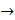 	B. Vôi  Canxi oxit + Nước	C. Vôi + Khí cacbonic (trong không khí)  Canxi cacbonat + Nước	D. Canxi oxit + Khí cacbonic  Đá vôiCâu 24: Chọn câu đúng nhất trong các câu sau:	A. Oxit tác dụng với axit tạo thành muối và nước	B. Oxit bazơ tác dụng với dung dịch axit tạo thành muối và nước	C. Oxit tác dụng với bazơ tạo thành muối và nước	D. Oxit axit tác dụng với dung dịch axit tạo thành muối và nướcCâu 25: Trong các chất sau: xenlulozơ, chất béo, protein, cao su thiên nhiên, poli (vinyl clorua), chất nào là polime?	A. Chất béo, protein, cao su thiên nhiên, poli (vinyl clorua)	B. Tất cả các chất	C. Xenlulozơ, protein, cao su thiên nhiên, poli (vinyl clorua)	D. Xenlulozơ, chất béo, protein, poli (vinyl clorua)Câu 26: Công thức chung của chất béo là:	A. (RCOO)3CH3	B. RCOOH	C. (RCOO)3C3H5	D. ROHCâu 27: Dẫn chất khí (lượng dư) có công thức CH3 ─ CH ═ CH2 qua dung dịch brom màu da cam. Hiện tượng xảy ra là:	A. Dung dịch nước brom từ da cam chuyển sang màu đỏ	B. Dung dịch nước brom từ da cam chuyển sang không màu	C. Dung dịch nước brom từ da cam chuyển sang màu nâu đỏ	D. Dung dịch nước brom từ da cam chuyển sang màu vàngCâu 28: Oxit có tính chất lưỡng tính là:	A. Al2O3	B. Fe2O3	C. CaO	D. CuOCâu 29: Cho các hợp chất sau: CH4, CO, CH3COOH, CaC2, H2CO3, C2H6, Na2CO2. Khẳng định nào sau đây đúng?	A. Có 4 hợp chất hữu cơ	B. Có 3 hợp chất hữu cơ	C. Có 2 hợp chất hữu cơ	D. Có 5 hợp chất hữu cơCâu 30: Đốt cháy một hợp chất hữu cơ X. Sản phẩm thu được chỉ có CO2, hơi nước. Trong thành phần của X có thể có nguyên tố nào?	A. C	B. C, H	C. C, H, O	D. C, H, O, NCâu 31: Cặp chất nào sau đây có phản ứng xảy ra?	A. CO2 + BaO	B. SO2  + HCl	C. CuO + KOH	D. H2O + FeOCâu 32: Trong phân tử metan có:	A. 1 liên kết đơn C ─ H và 3 liên kết đôi C ═ H	B. 4 liên kết đơn C ─ H	C. 2 liên kết đơn C ─ H và 2 liên kết đôi C ═ H	D. 3 liên kết đơn C ─ H và 1 liên kết đôi C ═ HCâu 33: Làm thế nào để pha loãng dung dịch axit đặc thành dung dịch axit loãng?	A. Rót đồng thời cả axit và nước vào bình sạch không đựng gì và khuấy đều	B. Rót từ từ nước vào bình đựng axit đặc và khuấy đều	C. Cứ để cho axit đặc hút nước trong không khí từ từ	D. Rót từ từ axit đặc vào bình đựng nước và khuấy đềuCâu 34: Trong phòng thí nghiệm, người ta thu khí axetilen bằng phương pháp nào?	A. Đẩy không khí	B. Đẩy nước	C. Đẩy nước brom	D. Cả A và BCâu 35: Cho 0,5 mol bột đồng vào dung dịch axit sunfuric đặc, nóng đến phản ứng hoàn toàn. Thể tích khí thu được (ở đktc) là:	A. 11,2 lít khí SO2	B. 11,2 lít khí H2	C. 22,4 lít khí H2	D. 22,4 lít khí SO2Câu 36: Phương trình hóa học nào sau đây là đúng?	A. SO2 + Ba(OH)2  BaSO3 + H2O	B. NaOH + SO2 NaSO3 + H2O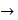 	C. SO2 + H2O  H2SO4	D. SO2 + CuO  CuSO4Câu 37: Glucozơ có những ứng dụng nào trong thực tế?	A. Là chất dinh dưỡng quan trọng của người và động vật	B. Dùng để sản xuất dược liệu (pha huyết thanh, sản xuất vitamin C)	C. Tráng gương, tráng ruột phích	D. Tất cả các đáp án trênCâu 38: Dãy các kim loại được sắp xếp theo chiều tăng dần độ hoạt động hóa học từ trái sang phải là:	A. K, Mg, Ca, Cu, Al, Zn, Fe, Ag	B. Ag, Cu, Fe, Al, Zn, Mg, Ca, K	C. Ag, Cu, Fe, Zn, Al, Mg, Ca, K	D. K, Ca, Mg, Al, Zn, Fe, Cu, AgCâu 39: Chất nào sau đây tác dụng được với nước tạo thành dung dịch làm phenolphtalein không màu chuyển thành màu hồng?	A. SO2	B. P2O5	C. Na2O	D. CO2Câu 40: Hiện tượng nào sau đây không phải là sự ăn mòn kim loại?	A. Đốt cháy dây sắt trong bình khí oxi, dây sắt bị ngắn dần	B. Ngâm đinh sắt trong nước một thời gian, đinh sắt bị gỉ	C. Tàu thủy sau một thời gian chạy dưới biển thì vỏ tàu bị gỉ	D. Dây đồng để lâu trong không khí bị gỉ(Cho biết: O = 16; C = 12; N = 14; Cl = 35,5; K = 39; S = 32; P = 31; Na = 21; Al = 27; Cu = 64; Fe = 56)----------- HẾT ----------(Thí sinh không được sử dụng tài liệu)Họ, tên thí sinh:..................................................................... Số báo danh: .........................Câu 1: Trong các chất sau: xenlulozơ, chất béo, protein, cao su thiên nhiên, poli (vinyl clorua), chất nào là polime?	A. Chất béo, protein, cao su thiên nhiên, poli (vinyl clorua)	B. Xenlulozơ, chất béo, protein, poli (vinyl clorua)	C. Tất cả các chất	D. Xenlulozơ, protein, cao su thiên nhiên, poli (vinyl clorua)Câu 2: Cần bao nhiêu ml dung dịch H2SO4 2M để phản ứng vừa đủ với 100ml dung dịch NaOH 1M?	A. 250ml	B. 50ml	C. 25ml	D. 100mlCâu 3: Trong các chất sau, chất nào có thể tham gia phản ứng hóa học với clo?	A. Dung dịch NaOH	B. Oxi	C. CuO	D. Dung dịch NaClCâu 4: Đất chua là do trong đất có axit. Để khử chua, ta phải dùng chất nào sau đây?	A. NaCl	B. SO2	C. CaO	D. HClCâu 5: Đốt a gam sắt trong không khí được 1,35a gam chất rắn (X) gồm oxit sắt từ và sắt dư. Phần trăm khối lượng của kim loại sắt trong (X) là:	A. 5,02%	B. 7,02%	C. 6,02%	D. 6,7%Câu 6: Nhỏ vài giọt dung dịch iot vào hồ tinh bột nóng để nguội dần. Hiện tượng xảy ra là:	A. Xuất hiện màu xanh đặc trưng, không bị đổi màu khi để nguội	B. Xuất hiện màu xanh đặc trưng nhưng khi để nguội màu xanh biến mất	C. Lúc đầu không có hiện tượng gì nhưng để nguội màu xanh đặc trưng xuất hiện	D. không có hiện tượng gì xảy raCâu 7: Dãy nào sau đây sắp xếp các nguyên tố theo chiều tăng dần tính phi kim?	A. S, P, Cl, F	B. P, S, Cl, F	C. F, Cl, S, P	D. F, Cl, P, SCâu 8: Trong chu kì 2, X là nguyên tố đứng đầu chu kì, còn Y là nguyên tố đứng cuối chu kì nhưng trước khí hiếm. Nguyên tố X và Y có tính chất sau:	A. X là kim loại yếu, Y là phi kim mạnh	B. X là kim loại yếu, Y là phi kim yếu	C. X là kim loại mạnh, Y là phi kim mạnh	D. X là kim loại mạnh, Y là phi kim yếuCâu 9: Trong phòng thí nghiệm, người ta thu khí axetilen bằng phương pháp nào?	A. Đẩy nước	B. Cả A và B	C. Đẩy không khí	D. Đẩy nước bromCâu 10: Cho 0,5 mol bột đồng vào dung dịch axit sunfuric đặc, nóng đến phản ứng hoàn toàn. Thể tích khí thu được (ở đktc) là:	A. 11,2 lít khí H2	B. 22,4 lít khí SO2	C. 22,4 lít khí H2	D. 11,2 lít khí SO2Câu 11: Đốt cháy một hợp chất hữu cơ X. Sản phẩm thu được chỉ có CO2, hơi nước. Trong thành phần của X có thể có nguyên tố nào?	A. C	B. C, H	C. C, H, O	D. C, H, O, NCâu 12: Nhôm được sử dụng làm vật liệu chế tạo máy bay là do:	A. Dẫn điện, dẫn nhiệt tốt	B. Có ánh kim	C. Dẻo và bền	D. Nhẹ và bềnCâu 13: Cho một miếng Na nhỏ vào cốc đựng dung dịch MgCl2, hiện tượng gì sẽ xảy ra?	A. Miếng Na tan dần, xuất hiện kết tủa trắng (Mg) bám vào miếng Na	B. Xuất hiện kết tủa Mg(OH)2 màu trắng	C. Miếng K tan dần, có bọt khí không màu thoát ra	D. Cả B và C đúngCâu 14: Thể tích khí etilen (đktc) cần dùng để phản ứng hết với 500ml dung dịch brom 0,2M là:	A. 22,4 lít	B. 2,24 lít	C. 11,2 lít	D. 33,6 lítCâu 15: Axit axetic có tính axit vì:	A. Phân tử có 2 nguyên tử oxi	B. Tan vô hạn trong nước	C. Phân tử có nhóm OH	D. Phân tử có nhóm ─ COOHCâu 16: Dẫn chất khí (lượng dư) có công thức CH3 ─ CH ═ CH2 qua dung dịch brom màu da cam. Hiện tượng xảy ra là:	A. Dung dịch nước brom từ da cam chuyển sang không màu	B. Dung dịch nước brom từ da cam chuyển sang màu đỏ	C. Dung dịch nước brom từ da cam chuyển sang màu nâu đỏ	D. Dung dịch nước brom từ da cam chuyển sang màu vàngCâu 17: Oxit có tính chất lưỡng tính là:	A. Al2O3	B. Fe2O3	C. CaO	D. CuOCâu 18: Cho từ từ 2,24 lit hỗn hợp CO và CO2 vào dung dịch KOH dư. Dẫn khí thoát ra đi qua bột sắt (III) oxit dư và nung nóng ở nhiệt độ cao thì thu được 2,8 gam kim loại. Thành phần phần trăm theo thể tích của các khí trong hỗn hợp ban đầu là bao nhiêu?	A. 40% CO2 và 60% CO	B. 25% CO2 và 75% CO	C. 15% CO2 và 85% CO	D. 30% CO2 và 70% COCâu 19: Trong phòng thí nghiệm cần điều chế 4,48 lít O2 (đktc). Dùng chất nào sau đây để khối lượng cần dùng là nhỏ nhất?	A. H2O	B. KMnO4	C. KNO3	D. KClO3Câu 20: Dãy các kim loại được sắp xếp theo chiều tăng dần độ hoạt động hóa học từ trái sang phải là:	A. K, Mg, Ca, Cu, Al, Zn, Fe, Ag	B. Ag, Cu, Fe, Al, Zn, Mg, Ca, K	C. Ag, Cu, Fe, Zn, Al, Mg, Ca, K	D. K, Ca, Mg, Al, Zn, Fe, Cu, AgCâu 21: Vôi bị “hóa đá” khi để lâu trong không khí là do:	A. Vôi + Khí cacbonic (trong không khí)  Canxi cacbonat + Nước	B. Canxi oxit + Khí cacbonic  Đá vôi	C. Vôi bay hơi nước  Vôi rắn	D. Vôi  Canxi oxit + NướcCâu 22: Cho 0,1 mol một muối sắt clorua phản ứng vừa đủ với 600ml dung dịch KOH 0,5M. Công thức phân tử của muối sắt là công thức nào?	A. FeCl4	B. Fe2Cl3	C. FeCl2	D. FeCl3Câu 23: Hai kim loại không tác dụng với axit H2SO4 đặc, nguội là:	A. Al và Cu	B. Al và Zn	C. Al và Fe	D. Cu và FeCâu 24: Trong một chu kì, đi từ trái sang phải tính chất các nguyên tố biến đổi như thế nào?	A. Tính kim loại và tính phi kim đều giảm	B. Tính kim loại tăng dần đồng thời tính phi kim giảm dần	C. Tính kim loại và tính phi kim đều tăng	D. Tính kim loại giảm dần đồng thời tính phi kim tăng dầnCâu 25: Chọn câu đúng nhất trong các câu sau:	A. Oxit tác dụng với axit tạo thành muối và nước	B. Oxit bazơ tác dụng với dung dịch axit tạo thành muối và nước	C. Oxit tác dụng với bazơ tạo thành muối và nước	D. Oxit axit tác dụng với dung dịch axit tạo thành muối và nướcCâu 26: Trong phòng thí nghiệm, người ta thu khí clo bằng phương pháp đẩy không khí chứ không dùng phương pháp đẩy nước, vì:	A. Clo nặng hơn không khí	B. Clo tan nhiều trong nước và phản ứng được với nước	C. Clo nhẹ hơn không khí	D. Cả A và B đúngCâu 27: Đốt 4,05 gam nhôm trong khí clo dư, thu được 20,025 gam muối. Khối lượng khí clo đã phản ứng là:	A. 4,05 gam	B. 10,65 gam	C. 15,975 gam	D. 6,089 gamCâu 28: Cho các hợp chất sau: CH4, CO, CH3COOH, CaC2, H2CO3, C2H6, Na2CO2. Khẳng định nào sau đây đúng?	A. Có 4 hợp chất hữu cơ	B. Có 3 hợp chất hữu cơ	C. Có 2 hợp chất hữu cơ	D. Có 5 hợp chất hữu cơCâu 29: Một hợp chất hữu cơ Y có tỉ khối hơi so với khí oxi là 1,4375. Đốt cháy hoàn toàn 1,15 gam chất Y thu được 2,2 gam khí CO2 và 1,35 gam H2O. Công thức phân tử của Y là:	A. C2H5Cl	B. C2H6O	C. C2H4O2	D. C3H8Câu 30: Cặp chất nào sau đây có phản ứng xảy ra?	A. CO2 + BaO	B. SO2  + HCl	C. CuO + KOH	D. H2O + FeOCâu 31: Trong phân tử metan có:	A. 1 liên kết đơn C ─ H và 3 liên kết đôi C ═ H	B. 4 liên kết đơn C ─ H	C. 3 liên kết đơn C ─ H và 1 liên kết đôi C ═ H	D. 2 liên kết đơn C ─ H và 2 liên kết đôi C ═ HCâu 32: Làm thế nào để pha loãng dung dịch axit đặc thành dung dịch axit loãng?	A. Rót đồng thời cả axit và nước vào bình sạch không đựng gì và khuấy đều	B. Rót từ từ nước vào bình đựng axit đặc và khuấy đều	C. Cứ để cho axit đặc hút nước trong không khí từ từ	D. Rót từ từ axit đặc vào bình đựng nước và khuấy đềuCâu 33: Tính chất vật lý nào của than hoạt tính khiến nó được dùng làm mặt nạ phòng độc?	A. Không mùi	B. Có màu đen	C. Là chất rắn	D. Có khả năng hấp thụ các khí độc trên bề mặtCâu 34: Công thức chung của chất béo là:	A. RCOOH	B. ROH	C. (RCOO)3CH3	D. (RCOO)3C3H5Câu 35: Phương trình hóa học nào sau đây là đúng?	A. SO2 + Ba(OH)2  BaSO3 + H2O	B. NaOH + SO2 NaSO3 + H2O	C. SO2 + H2O  H2SO4	D. SO2 + CuO  CuSO4Câu 36: Glucozơ có những ứng dụng nào trong thực tế?	A. Là chất dinh dưỡng quan trọng của người và động vật	B. Dùng để sản xuất dược liệu (pha huyết thanh, sản xuất vitamin C)	C. Tráng gương, tráng ruột phích	D. Tất cả các đáp án trênCâu 37: Điều kiện để xảy ra phản ứng giữa dung dịch bazơ và dung dịch muối là:	A. Muối mới và bazơ mới tạo thành đều phải không tan	B. Muối mới và bazơ mới tạo thành đều phải tan	C. Ít nhất một trong các chất tạo thành phải không tan	D. Muối mới tạo thành phải không tanCâu 38: Hiện tượng nào sau đây không phải là sự ăn mòn kim loại?	A. Đốt cháy dây sắt trong bình khí oxi, dây sắt bị ngắn dần	B. Tàu thủy sau một thời gian chạy dưới biển thì vỏ tàu bị gỉ	C. Ngâm đinh sắt trong nước một thời gian, đinh sắt bị gỉ	D. Dây đồng để lâu trong không khí bị gỉCâu 39: Công thức cấu tạo nào sau đây viết sai?	A. CH3 ─ OH	B. CH3 ─ Cl	C. CH3 ─ O	D. CH3 ─ CH2 ─ CH2 ─ OHCâu 40: Chất nào sau đây tác dụng được với nước tạo thành dung dịch làm phenolphtalein không màu chuyển thành màu hồng?	A. P2O5	B. Na2O	C. SO2	D. CO2(Cho biết: O = 16; C = 12; N = 14; Cl = 35,5; K = 39; S = 32; P = 31; Na = 21; Al = 27; Cu = 64; Fe = 56)----------- HẾT ----------C. ĐÁP ÁN – BIỂU ĐIỂMA. MA TRẬNSỞ GIÁO DỤC & ĐÀO TẠOTRƯỜNG THCS KIÊU KỴĐỀ THI THỬ VÀO 10Năm học: 2019 – 2020Tên môn: Hóa HọcThời gian làm bài: 60 phút; (40 câu trắc nghiệm)SỞ GIÁO DỤC & ĐÀO TẠOTRƯỜNG THCS KIÊU KỴĐỀ THI THỬ VÀO 10Năm học: 2019 – 2020Tên môn: Hóa HọcThời gian làm bài: 60 phút; (40 câu trắc nghiệm)ĐỀ1122ĐIỂMĐáp án1	D2	A3	C4	B5	A6	D7	C8	B9	C10	A11	D12	A13	D14	D15	D16	D17	A18	D19	B20	C21	D22	D23	C24	B25	C26	C27	B28	A29	B30	C31	A32	B33	D34	B35	A36	A37	D38	C39	C40	A1	D2	C3	A4	C5	C6	C7	B8	C9	A10	D11	C12	D13	D14	B15	D16	A17	A18	B19	A20	C21	A22	D23	C24	D25	B26	D27	B28	B29	B30	A31	B32	D33	D34	D35	A36	D37	C38	A39	C40	BMỗi câu đúng được 0,25 điểmTổng: 10 điểm                      PHÒNG GD&ĐT HUYỆN GIA LÂM                  TRƯỜNG THCS KIÊU KỴ                      –––––––––KÌ THI TUYỂN SINH LỚP 10 THPTNăm học: 2020 – 2021Môn thi: Hóa học     Cấp độTên chủ đề      Nhận biếtThông hiểuVận dụngVận dụngCộng     Cấp độTên chủ đề      Nhận biếtThông hiểuCấp độ thấpCấp độ caoCộngCác loại hợp chất vô cơ- Tính chất hóa học của các hợp chất vô cơ và mối quan hệ giữa chúng- Nhận biết oxit lưỡng tính- Điều kiện xảy ra phản ứng- Cách pha loãng dung dịch axit- Giải thích hiện tượng phản ứng- Tính khối lượng hoặc thể tích của 1 chất dựa vào PTHH- Vận dụng tính chất giải thích hiện tượng tự nhiên trong cuộc sống bằng PTHHSố câuSố điểm      Tỉ lệ %Số câu: 5Số điểm: 1,25Số câu: 3Số điểm: 0,75Số câu:2Số điểm:0,5Số câu: 1Số điểm: 0,25Số câu:112,75 điểm 27,5% Kim loại- Tính chất vật lý và tính chất hóa học của 1 số kim loại- Nhận biết hiện tượng ăn mòn kim loại- Giải thích hiện tượng phản ứng đơn giản- Sắp xếp mức độ hoạt động của kim loại- Tính thể tích khí- Xác định công thức phân tử của muối- Xác định phần trăm khối lượng chất có chứa ẩnSố câuSố điểm      Tỉ lệ %Số câu: 4Số điểm: 1Số câu: 2Số điểm: 0,5Số câu: 1Số điểm: 0,25Số câu: 1Số điểm: 0,25Số câu: 82 điểm 20% Phi kim. Sơ lược BTH các nguyên tố hóa học- Phương pháp thu khí- Tính chất vật lý của 1 số phi kim- Sự biến đổi tính chất các nguyên tố trong 1 chu kì- Sắp xếp tính phi kim tăng dần- Xác định tính chất của các chất- Bài tập lượng chất dư - Xác định phần trăm khối lượng của hỗn hợp chất tác dụng với bazơSố câuSố điểm      Tỉ lệ %Số câu: 4Số điểm: 1Số câu: 2Số điểm: 0,5Số câu: 1Số điểm: 0,25Số câu: 1Số điểm: 0,25Số câu: 82 điểm 20% HiđrocacbonNhiên liệu- Khái niệm hợp chất hữu cơ- Xác định thành phần hợp chất hữu cơ- Công thức cấu tạo- Giải thích hiện tượng phản ứng- Cách thu khí axetilen- Tính thể tích hợp chất hữu cơ- Xác định công thức phân tử của hợp chất hữu cơSố câuSố điểmTỉ lệ %Số câu: 4Số điểm: 1Số câu: 2Số điểm: 0,5Số câu: 1Số điểm: 0,25Số câu: 1Số điểm: 0,25Số câu: 82 điểm 20% Dẫn xuất hiđrocacbon- Tính chất hóa học của một số hợp chất dẫn xuất hiđrocacbon- Công thức hóa học chung của chất béo- Phân biệt hợp chất polime- Giải thích hiện tượng thí nghiệm Số câuSố điểm      Tỉ lệ %Số câu: 3Số điểm: 0,75Số câu: 1Số điểm: 0,25Số câu: 1Số điểm: 0,25Số câu: 51,25 điểm 12,5% Tổng số câu Tổng số điểmTỉ lệ %Số câu: 20Số điểm: 550%Số câu: 10Số điểm: 220%Số câu: 10Số điểm:20%Số câu: 10Số điểm:20%Số câu: 40Số điểm: 10100